2020-2021 COURSE SYLLABUS RECREATIONAL GAMES 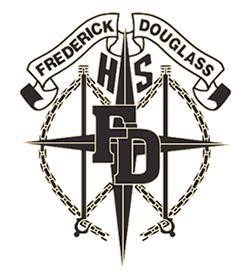 Teacher: Allen 	Phone Number: 404-802-3151 Course Description:   This course provides the students with sound, basic knowledge and understanding of how to attain a healthful level of physical fitness.  The course allows the students to develop a lifetime fitness program based on a personal fitness assessment and including the five fitness components:  strength, muscular endurance, flexibility, body composition and cardiovascular endurance.  Fitness principles, nutrition, fad diets, weight control, stress management, adherence strategies, and consumer information are some of the major areas to be addressed.  This course is designed to help students develop self-awareness and responsibility for their own health-related fitness. Instruction will focus on team games.  All games introduced will begin with rules and the history of the game. All games will have a pre and post-test. Each sport should begin with a significant concentration of lead up games. Prerequisite: NONE Course Content Standards:  PE H.S.1: Demonstrates competency in motor skills and movement patterns needed to perform a variety of physical activities.  PE H.S.2: Demonstrates understanding of movement concepts, principles, strategies, and tactics as they apply to the learning and performance of physical activities. PE H.S.3: Participates regularly in physical activity.  PE H.S.4: Achieves and maintains a health-enhancing level of physical fitness.  PE H.S.5: Exhibits responsible personal and social behavior that respects self and others in physical activity settings.  PE H.S.6: Values physical activity for health, enjoyment, challenge, self-expression, and/or social interaction. Course Outline:   Evaluation and Grading: Campus Portal for Parents and Guardians: Visit https://ic.apsk12.org/portal to view class schedules, attendance records and grades. To activate your account, visit the school to receive your login (activation key).  Required Materials:  Students MUST come prepared to class every day with their materials: 1-Academic Portfolio (notebook)  	2-Dress-out Clothing (black, white, and grey or come as close as possible) 	 	3-Pencil/Pens 	 	 	 Coach Allen’s Expectations (on campus and virtually)R aise your hand and wait to be called on before speaking E nter on time prepared and ready to learn with materials S tay in your seat and ask for permission before you leave it P ay attention, participate, and keep your head up and off your desk E xpect the best of yourself every day (We Will!) C are for your personal needs outside of the class.  T ake pride in your work, turn in Quality work on time. Coach Allen’s Physical Education Rules and Regulations: Non-Negotiables  Participation is a must to be successful in this courseLATE ASSIGNMENTS: It is important that students are responsible and meet established due dates for assignments. Late is defined as anytime work is submitted after the assignment has already been collected by the teacher.   MAKE-UP AND MISSING ASSIGNMENTS: Students with an excused absence will be expected to submit missed work on or before the third class meeting after the absence. Pre-announced assignments are due upon return to school.  Conference Information: Coach Allen will be available on Wednesdays 8:00am-9:00am.Recovery Plan: Students whose numerical grades drop below 70 my recover their grade through the use of assignments provided by the teacher.Academic Integrity: Academic dishonesty is the failure to maintain academic integrity. Academic dishonesty Statement includes but is not limited to: cheating, fabrication, bribery offered by grades, transcripts, or diplomas; obtaining or giving aid on an examination; having unauthorized prior knowledge of an examination doing work for another student, presenting another student’s work as one’s own; and plagiarism.School-wide Expectations: MASTERY LEARNING: With mastery learning, a unit of material is taught, and student understanding is evaluated before students are able to move on to the next unit. Students who have not shown mastery for a particular unit will receive feedback and support in reaching mastery. They may be given practice exercises, study guides, group work or complementary resources to help them improve and achieve mastery.  Students who demonstrate mastery of the content for a particular unit are given enrichment exercises like special projects, tasks or academic games to further or broaden their knowledge of the material. DEFICIENCY REPORTS: Parents and guardians are informed when students are making unsatisfactory progress in classes.  Poor performance will be reported to parents and guardians as soon as problems are evident.  Deficiency reports with plans for remediation will be written for all students making unsatisfactory progress, and parent-guardians conferences must be scheduled.  Unsatisfactory grades should never come as a surprise to parents, guardians, or students.  Teachers will: Contact parents and guardians early in the semester if academic, attendance, or behavioral difficulties are apparent. Notify the counselor, SST/RTI Chair, and the academy leader of serious problems that are affecting classroom performance. ATHLETIC ELIGIBILITY:  Students wanting to participate in athletic programs governed by the GHSA and extracurricular activities must meet eligibility requirements to participate.  The Athletic Director (and the Extracurricular Activities sponsors) will collaborate with teachers to monitor and to identify students in danger of failing courses.  All faculty members will be given a master list of students participating in extracurricular activities and athletics under the auspices of the GHSA.   ______________________________________________________________________________         Student Signature and Date                              Parent-Guardian Signature and Date Google Classroom: q5h7nhwEmail:  aaallen@atlanta.k12.ga.us Semester: FALL 2020 Tutorial: Wednesday 4:00-5:00Week 1 Introduction to Recreational Sports/ Pre Assessment Week 2 Volleyball Week 3 Football/ Flag FootballWeek 4 Baseball/Softball Week 5  Basketball Week 6 Soccer Week  7 LacrosseWeek 8 SwimmingWeek 9 Olympic Sports / Post AssessmentCourse Components Weights  Summative Assessment 20%  Classwork/ Quiz35%  Performance Task20%  Cumulative Final Exam 15% TOTAL 100% 